DAY #1  October 29th: Dead Sea and Galilee.
DAY #2  October 30th: Galilee, Carmel and Haifa
DAY #3 October 31st: Zicron Yaakov & Tel AvivEin Gedihttps://www.touristisrael.com/ein-gedi-nature-reserve/5529/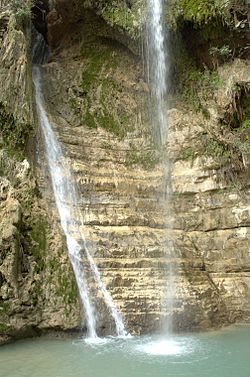 Qumran (Dead Sea Scrolls) https://www.touristisrael.com/qumran/9374/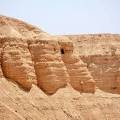 Kalia Beach
http://kaliabeach.com/en/EveningWorship and meet with Rania (at Hotel)
Leader of Nazareth House of Prayer
 https://www.youtube.com/watch?v=v_T025PIhbk 
HOTEL: Sea of Galilee Village  https://www.kfarkinneret.com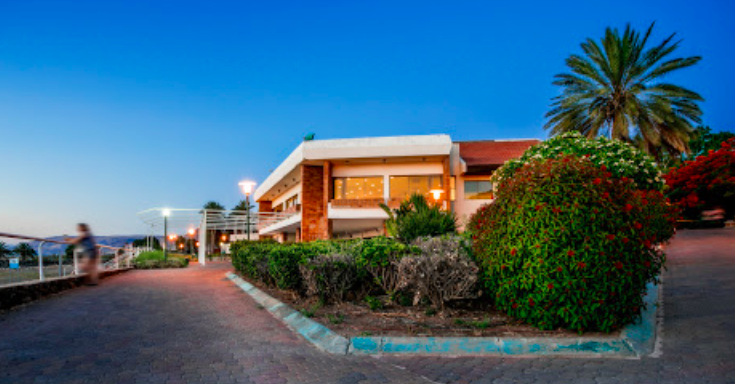 Boat Ride on Sea of Galilee.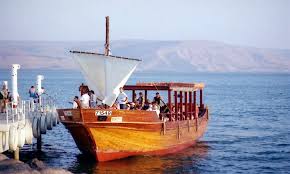 Lunch at En Gev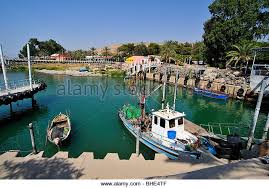 Rosh HaNikra  (Caves on border of Lebanon)
https://rosh-hanikra.com/home-en/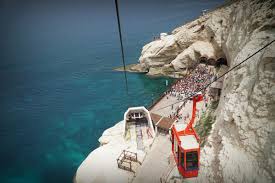 Worship on Mt. Carmelwith Karen Davis (and Ruth)
 http://www.carmelcongregation.org.ilHOTEL Dan Panorama, Haifahttps://www3.danhotels.com/HaifaHotels/DanPanoramaHaifaHotel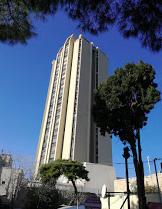 First Alliyah Museum 	
https://www.haaretz.com/israel-news/travel/1.5010252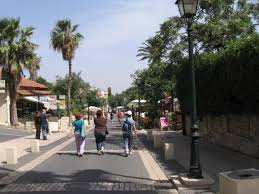 Ramat Ha Nadiv –Gardens 
http://www.ramat-hanadiv.org.il/en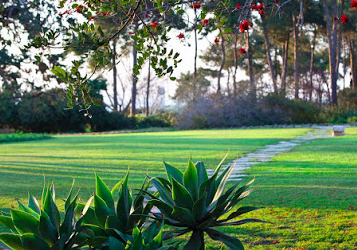 Worship Time in Zicron
at home of Alyosha and Jody Ryabanovhttps://www.youtube.com/watch?v=Ds-C4b7wmzYHOTEL Ruth Daniel Residence, Tel Avivhttp://ruthdanielresidence.com-telaviv.com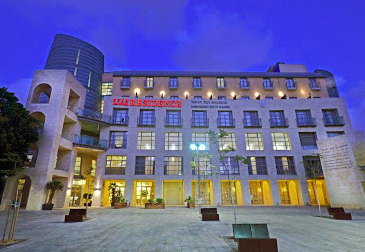 